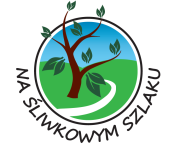 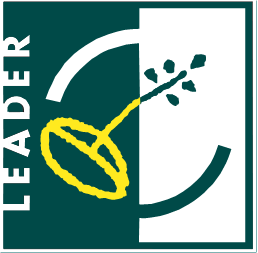 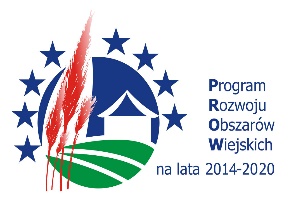 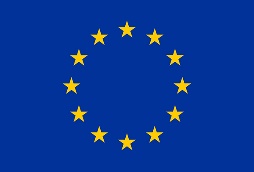 „Europejski Fundusz Rolny na rzecz Rozwoju Obszarów Wiejskich: Europa inwestująca w obszary wiejskie”Załącznik nr 2 do Regulaminu Śliwkowego Konkursu KulinarnegoHarmonogram imprez plenerowych rozstrzygających Śliwkowy Konkurs Kulinarny 2017Lp.GminaImprezaDataMiejsceTermin dostarczenia kart zgłoszeniowych1.CzchówDożynki Gminne 
w Tworkowej27.08.2017 r. Tworkowa25.07.2017 – 25.08.20172.GnojnikŚwięto Gminy Gnojnik 01.07.2017 r. Gnojnik01.06.2017 – 30.06.20173.Gródek nad DunajcemFasolowe Żniwa27.08.2017 r. Rożnów25.07.2017 – 25.08.20174.IwkowaŚwięto Suszonej Śliwki17.09.2017 r. Kąty15.08.2017 – 15.09.20175.KorzennaJarmark Korzeński16.07.2017 r. Korzenna14.06.2017 – 14.07.20176.Lipnica MurowanaDożynki Gminne 13.08.2017 r. Lipnica Dolna11.07.2017 – 11.08.20177.Łososina DolnaŁososińskie Święto Plonów03.09.2017 r. Łososina Dolna01.08.2017 – 01.09.2017